Порядок проведения, критерии и шкала оценивания промежуточной аттестацииАттестация по дисциплине проводится в форме зачета. Зачет включает собеседование, проводится по окончании изучения дисциплины в семестре.Оценивание практической подготовки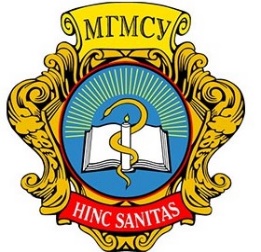 Министерство здравоохранения Российской ФедерацииФедеральное государственное бюджетное образовательное учреждение высшего образования«МОСКОВСКИЙ ГОСУДАРСТВЕННЫЙ МЕДИКО-СТОМАТОЛОГИЧЕСКИЙ УНИВЕРСИТЕТИМЕНИ А.И. ЕВДОКИМОВА»ФГБОУ ВО МГМСУ им. А.И. Евдокимова Минздрава РоссииФакультетЛечебныйКафедра(ы)Клинической функциональной диагностикиОценка Критерии оценкиЗачтеноЗнает основной материал дисциплины; при ответе на вопросы не допускает грубых ошибок, демонстрирует способность к систематизации знаний и клиническому мышлению, умеет провести анализ сложившейся ситуации, объяснить алгоритм обследования, знает показания, противопоказания и методики проведения описываемых исследований. Не зачтеноПри ответе обнаружено непонимание основного содержания теоретического материала или допущен ряд существенных ошибок. Ответ носит поверхностный характер; наблюдаются неточности в использовании научной терминологии. Обучающийся не знает противопоказаний, показаний и методики проведения описываемых исследований.Критерии оценки в соответствии с содержанием дисциплины (модуля) и практического умения выставляются с учетом интерпретации результатов исследований.Оценка Критерии оценкиЗачтеноУмеет расшифровывать спирограмму, протокол суточного мониторирования артериального давления, электрокардиограмму, рассчитывать и интерпретировать основные показатели, формировать и анализировать заключениеНе зачтеноНе умеет расшифровывать спирограмму, протокол суточного мониторирования артериального давления, электрокардиограмму, рассчитывать и интерпретировать основные показатели, формировать и анализировать заключение